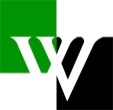 2016 Shamrock PrideAbsence Request Form(Form must be submitted 30 in advance)Name of Student:	____________________________________Today’s Date:		____________________________________Dates of Absence:	____________________________________Please list all rehearsal dates that will be missed during vacation.____________________________________________________________________________________________________________________________________________________________________________________________________________________________________________________________________I understand that all missed work during my vacation will need to be learned prior to returning to rehearsals and that no rehearsal time will be used to learn missed work.  I also understand that a performance standard test will be given upon my return on _____________________ to evaluate if I will continue at competitive status or be placed in non-competitive status until I achieve the necessary standards to be able to perform.  Initials: Student _____ & Parent _____.Student Signature:	__________________________________	Date:	__________________Parent Signature: 	__________________________________	Date:	__________________